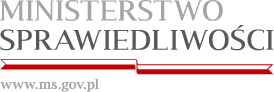 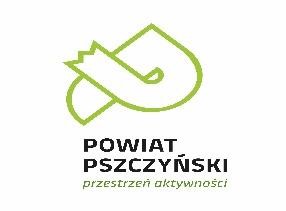 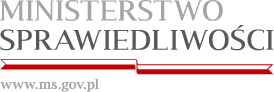 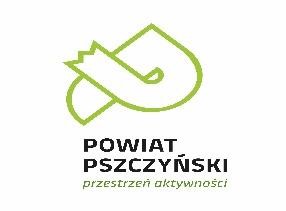 LISTA JEDNOSTEK NIEODPŁATNEGO PORADNICTWA marzec 2021 NAZWA JEDNOSTKI ZAKRES PORADNICTWA ADRES TELEFON odpłatność połączeń DOSTĘPNOŚĆ dni i godziny WWW e-mail KRYTERIA DOSTĘPU RODZINNE RODZINNE 1. 	 Powiatowe Centrum Pomocy Rodzinie Poradnictwo rodzinne Ulica Dworcowa 23, 43-200 Pszczyna 32 449 01 45 Poniedziałek 7:30-17:00 Wtorek-czwartek: 7:30-15:30 Piątek: 7:30-14:00 pcpr@powiat.pszczyna.pl Zasięg Powiat Pszczyński 2. 	 Gminny Ośrodek Pomocy Społecznej w Miedźnej z/s w Woli Porady prawne w zakresie spraw rodzinnych Ulica Poprzeczna 1, 43-225 Wola 32 211 82 51 Wtorek: 15.00-17.30 gops@gops.miedzna.pl Zasięg Gmina Miedźna PSYCHOLOGICZNE PSYCHOLOGICZNE 3. 	 Poradnia Psychologiczno- Pedagogiczna Poradnictwo psychologiczne Ulica Zamenhofa 5, 43-200 Pszczyna 32 210 37 16 Poniedziałek-czwartek: 8:00-18:00 Piątek: 8:00- 15:00 ppped@ppped.pl Zasięg Powiat Pszczyński 4. 	 Powiatowe Centrum Pomocy Rodzinie Poradnictwo psychologiczne Ulica Dworcowa 23, 43-200 Pszczyna 32 449 01 45 Poniedziałek: 7:30-17:00 Wtorek – czwartek: 7:30-15:30 Piątek: 7:30-14:00 pcpr@powiat.pszczyna.pl Zasięg Powiat Pszczyński 	5. 	 Gminny Ośrodek Pomocy Społecznej w Kobiórze Poradnictwo psychologiczne Ulica Centralna 57, 43-210 Kobiór 32 218 85 95 Poniedziałek– środa: 7:30-15:30 Czwartek: 7:30-17:00 Piątek: 7:30-   14:00 gopskobior@wp.pl Zasięg Gmina Kobiór 	6. 	 Gminny Ośrodek Pomocy Społecznej w Woli Poradnictwo psychologiczne Ulica Poprzeczna 1, 43-225 Wola 32 211 82 51 Poniedziałek– środa: 7:30-15:30 Czwartek: 7:30-17:00 Piątek: 7:30-14:00 gops@gops.miedzna.pl Zasięg Gmina Miedźna 	7. 	 Ośrodek Pomocy Społecznej w Pawłowicach Poradnictwo psychologiczne Ulica Górnicza 26, 43-250 Pawłowice 32 472 17 41 Poniedziałek: 7.30-12.30 ops@pawlowice.pl Zasięg Gmina Pawłowice 	8. 	 Centrum wsparcia dla osób w stanie kryzysu psychicznego (zlecenie NFZ) Kryzysy psychiczne, stany depresyjne, myśli samobójcze Fundacja ITAKA skr. pocztowa 127, 00-958 Warszawa 66 800 70 2222 bezpłatna infolinia 24 godziny przez 7 dni w tygodniu www.liniawsparcia.pl porady@liniawsparcia.pl Dla osób  będących w kryzysie psychicznym PEDAGOGICZNE PEDAGOGICZNE PEDAGOGICZNE 	9. 	 Poradnia Psychologiczno- Pedagogiczna Poradnictwo pedagogiczne Ulica Zamenhofa 5, 43-200 Pszczyna 32 210 37 16 Poniedziałek– czwartek: 8:00-18:00 Piątek: 8:00- 15:00 ppped@ppped.pl Zasięg Powiat Pszczyński POMOC SPOŁECZNA POMOC SPOŁECZNA POMOC SPOŁECZNA 10.  Powiatowe Centrum Pomocy Rodzinie Poradnictwo z zakresu pomocy społecznej Ulica Dworcowa 23, 43-200 Pszczyna 32 449 01 45 Poniedziałek: 7:30-17:00 Wtorek–czwartek: 7:30-15:30 Piątek: 7:30-14:00 pcpr@powiat.pszczyna.pl Zasięg Powiat Pszczyński 11.  Ośrodek Pomocy Społecznej w Pszczynie Poradnictwo z zakresu pomocy społecznej Ulica Kilińskiego 5a, 43-200 Pszczyna 32 210 41 73 32 210 58 10 Poniedziałek: 7:00-17:00 Wtorek-czwartek: 7:00-15:00 Piątek: 7:00-14:00 ops@pszczyna.pl Zasięg Gmina Pszczyna 12. .Gminny Ośrodek Pomocy  	Społecznej w Kobiórze Poradnictwo z zakresu pomocy społecznej Ulica Centralna 57, 43-210 Kobiór 32 218 85 95 Poniedziałek– środa: 7:30-15:30 Czwartek: 7:30-17:00 Piątek: 7:30-14:00 gopskobior@wp.pl Zasięg Gmina Kobiór 13.  Gminny Ośrodek Pomocy Społecznej w Goczałkowicach Zdroju Poradnictwo z zakresu pomocy społecznej Ulica Uzdrowiskowa  61, 43-230 Goczałkowice-Zdrój 32 212 70 55 796 102 816 Poniedziałek, Środa, Czwartek, Piątek: 7:00-9:00, 14:00-15:00 Wtorek: 7:00-9:00, 14:00-17:00 Praca w terenie 9:00-14:00 ops@goczalkowicezdroj.pl Zasięg Gmina Goczałkowice-Zdrój 14.  Gminny Ośrodek Pomocy Społecznej w Woli Poradnictwo z zakresu pomocy społecznej Ulica Poprzeczna 1, 43-225 Wola 32 211 82 51 Poniedziałek-środa: 7:30-15:30 Czwartek: 7:30-17:00 Piątek: 7:30-14:00 gops@gops.miedzna.pl Zasięg Gmina Miedźna 15.  Ośrodek Pomocy Społecznej w Pawłowicach Poradnictwo z zakresu pomocy społecznej Ulica Górnicza 26, 43-250 Pawłowice 32 472 17 41 Poniedziałek, środa, czwartek: 7:30-15:30 Wtorek: 7:30-17:00 Piątek: 7:30-14:00 ops@pawlowice.pl Zasięg Gmina Pawłowice 16.  Gminny Ośrodek Pomocy Społecznej w Suszcu Poradnictwo z zakresu pomocy społecznej Ulica Lipowa 1 43-267 Suszec 32 449 30 80 Poniedziałek: 7.30-17.00 Wtorek–piątek: 7.30-15.30 gopssuszec@gopssuszec.wizja.net Zasięg Gmina Suszec 17.  Gminny Ośrodek Pomocy Społecznej w Miedźnej z/s w Woli Poradnictwo z zakresu pomocy społecznej Ulica Poprzeczna 1, 43-225 Wola 32 211-82-51 Poniedziałek: 7.30-17.00 Wtorek– czwartek: 7.30-15.30 Piątek: 7.30-14.00 gops@gops.miedzna.pl Zasięg Gmina Miedźna ROZWIĄZYWANIE PROBLEMÓW ALKOHOLOWYCH I INNYCH UZALEŻNIEŃ ROZWIĄZYWANIE PROBLEMÓW ALKOHOLOWYCH I INNYCH UZALEŻNIEŃ ROZWIĄZYWANIE PROBLEMÓW ALKOHOLOWYCH I INNYCH UZALEŻNIEŃ ROZWIĄZYWANIE PROBLEMÓW ALKOHOLOWYCH I INNYCH UZALEŻNIEŃ ROZWIĄZYWANIE PROBLEMÓW ALKOHOLOWYCH I INNYCH UZALEŻNIEŃ ROZWIĄZYWANIE PROBLEMÓW ALKOHOLOWYCH I INNYCH UZALEŻNIEŃ ROZWIĄZYWANIE PROBLEMÓW ALKOHOLOWYCH I INNYCH UZALEŻNIEŃ ROZWIĄZYWANIE PROBLEMÓW ALKOHOLOWYCH I INNYCH UZALEŻNIEŃ 18.  Centrum Leczenia Uzależnień Praca z osobami uzależnionymi od alkoholu i innych substancji psychoaktywnych Ulica Zdrojowa 65, 43-200 Pszczyna 32 211 97 99 604 805 862 Poniedziałek: 16:30-20:00, Wtorek: 16:00-19:00, Środa: 13:00-16:00, Czwartek: 9:00-12:00, Piątek: 16:00-20:00 Zasięg Powiat Pszczyński 19.  Gminna Komisja Rozwiązywania Problemów Alkoholowych przy Urzędzie Miejskim w Pszczynie Praca z osobami uzależnionymi od alkoholu i innych substancji psychoaktywnych Ulica Dworcowa 30, 43-200 Pszczyna 32 449 38 78 Zgodnie z ustalonym co miesiąc harmonogramem pracy www.pszczyna.pl pszczyna@pszczyna.pl Zasięg Gmina Pszczyna 20.  Ośrodek Błękitnego Krzyża im. Matki Ewy Praca z osobami uzależnionymi od alkoholu, innych środków, hazardu i innych uzależnień Ulica Paderewskiego 3, 43-200 Pszczyna 32 210 42 93 Poniedziałek-piątek: 8.00-16.00 pszczyna@bk-europe.pl 21.  Punkt Interwencji Kryzysowej dla ofiar przemocy i rodzin z problemem alkoholowym przy OPS Pszczyna Praca z osobami uzależnionymi od alkoholu i innych substancji psychoaktywnych Ulica Kilińskiego 5a, 43-200 Pszczyna 32 210 41 73 32 210 58 10 Poniedziałek: 7.00-17.00 Wtorek-czwartek: 7.00-15.00 Piątek: 7:00-14:00 ops@pszczyna.pl Zasięg Gmina Pszczyna 22.  Centrum Leczenia Uzależnień w Woli Praca z osobami uzależnionymi od alkoholu i innych substancji psychoaktywnych Ulica Poprzeczna 1, 43-225 Wola 32 211 97 99 604-805-862 Poniedziałek: 8.00-18.00 Wtorek: 8.00-13.30 Środa: 12.30-20.00 Czwartek: 12.30-20.00 Piątek: 8.00-19.00 Zasięg Gmina Miedźna 23.  Gminna Komisja Rozwiązywania Problemów Praca z osobami uzależnionymi od alkoholu i innych Ulica Zjednoczenia 60, 43-250 Pawłowice 32 475 63 47 Poniedziałek: 16:00-17:00 k.szweda@pawlowice.pl Zasięg Gmina Pawłowice Alkoholowych przy Urzędzie Gminy w Pawłowicach substancji psychoaktywnych 24.  Gminna Komisja Rozwiązywania Problemów Alkoholowych przy Urzędzie Gminy w Suszcu Praca z osobami uzależnionymi od alkoholu i innych substancji psychoaktywnych Ulica Lipowa 1, 43-267 Suszec 32 449 30 57 Poniedziałek–piątek:  7:30-15:30 Zasięg Gmina Suszec 25.  Punkt Konsultacyjno- Informacyjny Praca z osobami uzależnionymi od alkoholu i innych substancji psychoaktywnych Pomieszczenia GOKu Ulica Ogrodowa 22, 43-267 Suszec 668 580 444 Poniedziałek: 15:00-19:00 26.  Gminna Komisja Rozwiązywania Problemów Alkoholowych przy Urzędzie Gminy w Kobiórze Praca z osobami uzależnionymi od alkoholu i innych substancji psychoaktywnych Ulica Kobiórska 5, 43-210 Kobiór 32 218 82 88 32 218 85 95 Poniedziałek–środa: 7.30– 15.30 Czwartek 7.30– 17.00 Piątek: 7.30– 14.00 Zasięg Gmina Kobiór 27.  Gminna Komisja Rozwiązywania Problemów Alkoholowych przy Urzędzie Gminy w Miedźnej Praca z osobami uzależnionymi od alkoholu i innych substancji psychoaktywnych Ulica Poprzeczna 1, 43-225 Wola 32 211 61 96 gkrpa@gops.miedzna.pl Zasięg Gmina Miedźna 28.  Gminna Komisja Rozwiązywania Problemów Alkoholowych przy Urzędzie Gminy w Goczałkowicach-Zdroju Praca z osobami uzależnionymi od alkoholu i innych substancji psychoaktywnych Ulica Szkolna 13, 43-230 Goczałkowice-Zdrój 32 210 71 85 Poniedziałek: 7.30-15.30, Wtorek: 7.30- 17.00, Środa-piątek: 7.30 - 15.00 gmina@goczalkowicezdroj.pl Zasięg Gmina Goczałkowice-Zdrój 29.  Punkt informacyjnokonsultacyjny Pomoc osobom uzależnionym i członkom ich rodzin Ulica Uzdrowiskowa 61, 43-230 Goczałkowice-Zdrój 661 270 473 Poniedziałek: 16:00-20:00 Zasięg Gmina Goczałkowice-Zdrój PRZECIWDZIAŁANIE PRZEMOCY DOMOWEJ PRZECIWDZIAŁANIE PRZEMOCY DOMOWEJ PRZECIWDZIAŁANIE PRZEMOCY DOMOWEJ PRZECIWDZIAŁANIE PRZEMOCY DOMOWEJ PRZECIWDZIAŁANIE PRZEMOCY DOMOWEJ PRZECIWDZIAŁANIE PRZEMOCY DOMOWEJ PRZECIWDZIAŁANIE PRZEMOCY DOMOWEJ PRZECIWDZIAŁANIE PRZEMOCY DOMOWEJ 30.  Gminny Zespół Interdyscyplinarny ds. przeciwdziałania przemocy w rodzinie w Pszczynie Przeciwdziałanie przemocy w rodzinie Ulica Kilińskiego 5a, 43-200 Pszczyna 32 210-41-73 32 210-58-10 Poniedziałek: 7:00-17:00 Wtorek-czwartek: 7:00-15:00 Piątek: 7:00-14:00 ops@pszczyna.pl Gmina Pszczyna 31.  Zespół Interdyscyplinarny ds. przeciwdziałania przemocy w rodzinie w Suszcu Przeciwdziałanie przemocy w rodzinie Ulica Lipowa 1, 43-267 Suszec 32 449 30 85 Poniedziałek: 7.30-17.00 Wtorek-piątek: 7.30-15.30 gzi@gopssuszec.wizja.net Zasięg Gmina Suszec 32.  Zespół Interdyscyplinarny ds. przeciwdziałania przemocy w rodzinie w Kobiórze Poradnictwo  w sprawach przeciwdziałania przemocy w rodzinie,  w ramach interwencji kryzysowej. Ulica Centralna 57 43-210 Kobiór 32 218 85 95 Poniedziałek– środa: 7:30-15:30 Czwartek: 7:30-17:00 Piątek: 7:30-14:00 gopskobior@wp.pl Zasięg Gmina Kobiór 33.  Zespół Interdyscyplinarny w Miedźnej z/s w Woli Przeciwdziałanie przemocy w rodzinie Ulica Poprzeczna 1, 43-225 Wola 32 211-82-51 Poniedziałek: 7.30-17.00 Wtorek– czwartek: 7.30-15.30 Piątek: 7.30-14.00 zi@gops.miedzna.pl Zasięg Gmina Miedźna 34.  Zespół Interdyscyplinarny ds. przeciwdziałania przemocy w rodzinie w Goczałkowicach Zdroju Przeciwdziałanie przemocy w rodzinie Ulica Uzdrowiskowa 61, 43-230 Goczałkowice-Zdrój 32 212 70 55 537 157 858 (kontakt z pracownikami socjalnymi) poniedziałek, środa, czwartek, piątek: 7.00-9.00, 14.00- 15.00; Wtorek:7.00-9.00, 14.00-17.00  ops@goczalkowicezdroj.pl Zasięg Gmina Goczałkowice-Zdrój 35.  Zespół Interdyscyplinarny ds. przeciwdziałania przemocy w rodzinie w Pawłowicach Przeciwdziałanie przemocy w rodzinie Ulica Górnicza 26, 43-251 Pawłowice 739 001 606 Poniedziałek, środa, czwartek: 7:30-15:30 Wtorek: 7:30-17:00 Piątek: 7:30-14:00 ops@pawlowice.pl Zasięg Gmina Pawłowice 36.  Punkt Informacyjno-Konsultacyjny w Pszczynie Przeciwdziałanie przemocy w rodzinie Ulica Kilińskiego 5a, 43-200 Pszczyna 32 210-41-73 32 210-58-10 Poniedziałek: 7:00-17:00 Wtorek-czwartek: 7:00-15:00 Piątek: 7:00-14:00 ops@pszczyna.pl Zasięg Gmina Pszczyna 37.  Punkt Informacyjno-Konsultacyjny w Suszcu Przeciwdziałanie przemocy w rodzinie Ulica Lipowa 1, 43-267 Suszec 32 449 30 85 poniedziałek: 7.30-17.00 Wtorek-piątek: 7.30-15.30 gzi@gopssuszec.wizja.net Zasięg Gmina Suszec 38.  Punkt Informacyjno-Konsultacyjny w Miedźnej Przeciwdziałanie przemocy w rodzinie oraz praca z osobami uzależnionymi od alkoholu i innych substancji psychoaktywnych Ulica Poprzeczna 1, 43-225 Wola 32 211-82-51 Wtorek: 15.00-17.30 Środa: 15:00-17:00 Czwartek: 15:00-17:00 Zasięg Gmina Miedźna 39.  Punkt Informacyjno-Konsultacyjny w Kobiórze Przeciwdziałanie przemocy w rodzinie Ulica Centralna 57, 43-210 Kobiór 32 218-85-95 Poniedziałek–środa: 7:30-15:30 Czwartek: 7:30-17:00 Piątek: 7:30-14:00 gopskobior@wp.pl Zasięg Gmina Kobiór 40.  Ośrodek Pomocy Społecznej w Pawłowicach Przeciwdziałanie przemocy w rodzinie Ulica Górnicza 26, 43-251 Pawłowice 739 001 606 Poniedziałek, środa, czwartek: 7:30-15:30 Wtorek: 7:30-17:00 Piątek:7:30-14:00 ops@pawlowice.pl Zasięg Gmina Pawłowice 41.  Ogólnopolskie Pogotowie dla Ofiar Przemocy w Rodzinie „Niebieska Linia” Wsparcie pomoc psychologiczna, informacja o najbliższym miejscu pomocy w problemach przemocy domowej Państwowa Agencja Rozwiązywania Problemów Alkoholowych Al. Jerozolimskie 155, 02-326 Warszawa 800 120 020 Bezpłatna infolinia Poniedziałek-sobota: 08.00–22.00 Niedziele i święta: 08.00–16.00 www.niebieskalinia.info biuro@niebieskalinia Dla osób doświadczających  przemocy domowej INTERWENCJA KRYZYSOWA INTERWENCJA KRYZYSOWA INTERWENCJA KRYZYSOWA 42.  Starostwo Powiatowe w Pszczynie, Wydział Zarządzania Kryzysowego Monitorowanie, planowanie, reagowanie i usuwanie skutków zagrożeń na terenie powiatu Ulica 3 Maja 10, 43-200 Pszczyna 32 44 92 332 Poniedziałek: 7.30-17.00 Wtorek- czwartek: 7.30 - 15.30 Piątek: 7.30 - 14.00 kryzys@powiat.pszczyna.pl Zasięg Powiat Pszczyński 43.  Centralne Zarządzanie Kryzysowe Monitorowanie bezpieczeństwa Rządowe Centrum Bezpieczeństwa Ulica Rakowiecka 2A, 00-993 Warszawa Całodobowy dyżur: (22)  361 69 00 (22)  785 700 177 24 godziny na dobę przez 7 dni w tygodniu http://rcb.gov.pl/zarzadzanie-kryzysowe/ poczta@rcb.gov.pl dyzurny@rcb.gov.pl Świadek zagrożenia kryzysowego Osoba poszukująca informacji na temat zarządzania kryzysowego DLA OSÓB BEZROBOTNYCH DLA OSÓB BEZROBOTNYCH DLA OSÓB BEZROBOTNYCH 44.  Powiatowy Urząd Pracy w Pszczynie Poradnictwo dla osób bezrobotnych Ulica Dworcowa 23, 43-200 Pszczyna 32 210 27 21 32 210 47 20 Poniedziałek: 8.00 - 16.00 Wtorek-czwartek: 8.00- 14.00 Piątek: 8.00- 13.00 urzad@pszczyna.praca.gov.pl, pup@pup-pszczyna.pl Zasięg powiat pszczyński 45.  Wojewódzki Urząd Pracy Poradnictwo dla osób bezrobotnych Ulica Kościuszki 30, 40-048 Katowice 32 757 33 60 Poniedziałek– piątek: 7:30–15:30 wup@wup-katowice.pl, kawu@praca.gov.pl Zasięg Województwo Śląskie 46.  Ośrodek Pomocy Społecznej w Pszczynie Klub Integracji Społecznej Poradnictwo i konsultacje dla osób bezrobotnych Ulica Kilińskiego 5a, 43-200 Pszczyna 32 210 41 73 32 210 58 10 Poniedziałek: 7.00-17.00 Wtorek-piątek: 7.00-14.00 ops@pszczyna.pl Gmina Pszczyna 47.  Infolinia Urzędów Pracy - Zielona Infolinia Pod tym numerem udzielane są informacje o usługach urzędów pracy. Urząd Pracy Ulica Ciepła 20, 15-472 Białystok 19 524 (z Polski) +48 22 19524 (z zagranicy) Koszt zgodnie z taryfą operatora Poniedziałek– piątek: 08.00-18.00 www.zielonalinia.gov.pl kontakt@zielonalinia.gov.pl Mogą korzystać: zarejestrowani -poszukujący pracy pracodawcy PRAWO KONSUMENCKIE PRAWO KONSUMENCKIE PRAWO KONSUMENCKIE PRAWO KONSUMENCKIE PRAWO KONSUMENCKIE PRAWO KONSUMENCKIE PRAWO KONSUMENCKIE PRAWO KONSUMENCKIE 48.  Powiatowy Rzecznik Praw Konsumentów Prawo konsumenckie Ulica 3 Maja 10, 43-200 Pszczyna 32  449 23 28 Poniedziałek: 7.30-17.00 Wtorek, środa: 7.30-15.30 Czwartek-dzień wewnętrzny Piątek: 7.30-14.00 konsument@powiat.pszczyna.pl Zasięg powiat pszczyński 49.  Urząd Ochrony Konkurencji i Konsumentów Ochrona praw konsumenckich UOKiK Plac Powstańców Warszawy 1, 00-950 Warszawa Infolinia konsumencka (prowadzona przez Federację Konsumentów) 801 440 220 22 290 89 16 Koszt połączenia zgodnie z taryfą operatora Poniedziałek– piątek: 08.00-18.00 https://www.uokik.gov.pl/ porady@dlakonsumentow.pl Prawo konsumenckie 50.  Centrum Informacji Konsumenckiej przy UKE Ochrona praw konsumenckich Urząd Komunikacji Elektronicznej Ulica Giełdowa 7/9, 01-211 Warszawa 22 330 40 00 Poniedziałek– piątek: 8:15- 16:15 www.cik.uke.gov.pl Prawo konsumenckie 51.  Punkt informacyjny dla Odbiorców Energii i Paliw Gazowych Ochrona praw konsumenckich Urząd Regulacji Energetyki, Aleje Jerozolimskie 181, 02-222 Warszawa 22 244 26 36 Poniedziałek– piątek: 8.00-15.00 www.ure.gov.pl drr@ure.gov.pl Prawo konsumenckie 52.  Komisja Ochrony Praw Pasażerów przy ULC Ochrona praw konsumenckich Komisja Ochrony Praw Pasażerów Urząd Lotnictwa Cywilnego Ulica M. Flisa 2 02-247 Warszawa 22 520 74 84 Poniedziałek–piątek: 9.00-13.00 www.ulc.gov.pl kopp@ulc.gov.pl Prawo konsumenckie 53.  Europejskie Centrum Konsumenckie Ochrona praw konsumenckich Europejskie Centrum Konsumenckie Centrum Konferencyjne UOKiK, p.1.5. Plac Powstańców Warszawy 1 00-950 Warszawa 22 55 60 118 Poniedziałek– piątek: 10.00-14.00 ECCNET-PL@ec.europa.eu www.konsument.gov.pl Prawo konsumenckie PRAWA PACJENTA PRAWA PACJENTA PRAWA PACJENTA PRAWA PACJENTA PRAWA PACJENTA PRAWA PACJENTA PRAWA PACJENTA PRAWA PACJENTA 54.  Narodowy Fundusz Zdrowia-Oddział w Katowicach Ulica Kossutha 13, 40-844 Katowice 800 190 590 Poniedziałek: 8:00 -16:00 Wtorek: 8:00-18:00 Środa–Piątek: 8:00 -16:00 http://www.nfz-katowice.pl/ Zasięg Województwo Śląskie 55.  Rzecznik Praw Pacjenta Ochrona praw pacjenta Biuro RPP Ulica Młynarska 46, 01-171 Warszawa 800 190 590 Bezpłatna infolinia Zapisy na poradę osobistą: rezerwacja@rpp. gov.pl lub  (22) 532 82 43 Poniedziałek–piątek: 08.00-20.00 https://www.bpp.gov.pl kancelaria@rpp.gov.pl Z porad może korzystać każdy kto ma poczucie łamania praw pacjenta 56.  Narodowy Fundusz Zdrowia- Centrala Uprawnienia ubezpieczenia zdrowotnego: - prawa pacjenta -leczenie w kraju i poza granicami -kolejki do świadczeń Narodowy Fundusz Zdrowia Ulica Grójecka 186, 02-390 Warszawa Infolinia Centralna 800 392 976 (*) 22 572 60 42 (**) (*)  połączenia bezpłatne (**) koszt zgodnie z taryfą operatora Także każdy oddział NFZ posiada własną infolinię Poniedziałek– piątek: 08.00- 16.00 http://www.nfz.gov.pl infolinia@nfz.gov.pl Każda osoba objęta ubezpieczeniem lub zainteresowana ubezpieczeniem zdrowotnym 57.  Rzecznik Praw Osób Niepełnosprawnych Ochrona praw osób niepełnosprawnych SIEDZIBA Ulica Żurawia 4 A, 00- 503 Warszawa Telefon (22) 461 60 00 801 801 015 Koszt połączenia zgodnie z taryfą operatora Poniedziałek– piątek: 08.00-17.00 http://www.niepelnosprawni.gov.pl sekretariat.bon@mrpips.gov.pl Z porad mogą korzystać osoby niepełnosprawne, ich rodziny oraz organizacje KORESPONDENCJA Ulica Nowogrodzka 1/3/5 00-513 Warszawa działające na rzecz osób niepełnosprawnych 58.  3.Rzecznik Praw Dziecka – dziecięcy telefon zaufania Ochrona praw dziecka Biuro RPD Ulica Przemysłowa 30/32 00-450 Warszawa telefon: (22) 583 66 00 . fax.: (22) 583 66 96. pn.-pt. godz.08.15-16.15. 800 121 212 Bezpłatna infolinia Poniedziałek– piątek: 08.15-20.00. (dzwoniąc po godzinach i w dni wolne można opisać problem i  zostawić kontakt do siebie, a doradcy oddzwonią) https://brpd.gov.pl rpd@brpd.gov.pl Sprawy przemocy,  relacji rówieśniczych, szkolnych i rodzinnych. Może dzwonić każdy, kto doświadcza problemu lub jest świadkiem. PRAWO UBEZPIECZEŃ SPOŁECZNYCH PRAWO UBEZPIECZEŃ SPOŁECZNYCH PRAWO UBEZPIECZEŃ SPOŁECZNYCH PRAWO UBEZPIECZEŃ SPOŁECZNYCH PRAWO UBEZPIECZEŃ SPOŁECZNYCH PRAWO UBEZPIECZEŃ SPOŁECZNYCH PRAWO UBEZPIECZEŃ SPOŁECZNYCH PRAWO UBEZPIECZEŃ SPOŁECZNYCH 59.  Punkt Informacyjny Zakładu Ubezpieczeń Społecznych, Oddział w Rybniku, Inspektorat Pszczynie Ulica Kopernika 22, 43-200 Pszczyna (22) 560 16 00* z telefonów stacjonarnych i komórkowych * koszt połączenia wg umowy klienta z operatorem telekomunikacyjn ym Poniedziałek 8.00-18.00 Wtorek-piątek 8.00-15.00 https://www.zus.info.pl/zus-pszczyna/ Zasięg powiat pszczyński 60.  Centrum Obsługi Telefonicznej Zakładu Ubezpieczeń Społecznych Zakres informacji: pomoc techniczna składki renty emerytury Klienci mogą skorzystać z pomocy pracowników w  Centrum Obsługi Telefonicznej lub (22) 560 16 00 Koszt połączenia zgodnie z taryfą operatora Nr centrali : Poniedziałek– piątek: 07.00– 18.00 http://www.zus.pl/o-zus/kontakt/centrum-obslugi-telefonicznej-cot- cot@zus.pl Adresaci porad: ubezpieczeni płatnicy lekarze podczas wizyty osobistej w placówce jak wyżej. (22) 667 10 00 61.  Placówka Terenowa KRUS Oddziału Regionalnego w Częstochowie Ulica Dworcowa 36, 43-200 Pszczyna 32 449 34 18 Poniedziałek, wtorek, środa, piątek: 7:00- 15:00  Czwartek: 7:00- 16:00 pszczyna@krus.gov.pl 62.  Dyżur pracownika Zakładu Ubezpieczeń Społecznych Zakres informacji: -pomoc techniczna -składki -renty -emerytury Ulica Lipowa 1, 43-267 Suszec 32 449 30 96 Każdy trzeci piątek miesiąca: 8.00-10.00 PRAWO PRACY PRAWO PRACY PRAWO PRACY PRAWO PRACY PRAWO PRACY PRAWO PRACY PRAWO PRACY PRAWO PRACY 63.  Okręgowa Inspekcja Pracy w Katowicach Ulica Owocowa 6-6a, 40-158 Katowice 32 604 12 08 Poniedziałek– piątek: 7:30–15:30 https://katowice.pip.gov.pl/pl/ 64.  Centrum Poradnictwa Państwowej Inspekcji Pracy (PIP) Porady z zakresu prawa pracy. Główny Inspektorat Pracy Ulica Barska 28/30 02-315 Warszawa. telefon 22 391 82 15 fax. 22 391 82 14 801 002 006 (dla telefonów stacj.) 459 599 000 (dla tel. kom.) 22 391 83 60 (dla obywateli Ukrainy zatrudnionych na terenie RP) Koszt połączenia zgodnie z taryfą operatora. www.bip.pip.gov.pl, kancelaria@gip.pip.gov.pl Uwaga!!! naliczane są koszty za czas oczekiwania na połączenie PRAWO PODATKOWE PRAWO PODATKOWE PRAWO PODATKOWE PRAWO PODATKOWE PRAWO PODATKOWE 65.  Urząd Skarbowy w Pszczynie Ulica 3 Maja 4, 43-200 Pszczyna 32 449 22 00 Poniedziałek: 7:00–18:00 Wtorek-piątek: 7:00–15:00 http://www.slaskie.kas.gov.pl/urzad-skarbowy-w-pszczynie Zasięg powiat pszczyński 66.  Krajowa Informacja Skarbowa Informacje podatkowe dot. PIT, CIT, VAT, podatki lokalne, akcyza etc. Ulica Teodora Sixta 17, 43-300 Bielsko-Biała 801 055 055 ( 14  z tel.    stacjonarnych. ( (22) 330 03 30 Z  z t14el. komórkowych. + 48 (22)33 00 330 (  z 14tel. zagranicznych. Koszt zgodnie z taryfą operatora Poniedziałek–piątek: 07.00-18.00 www.kis.gov.pl więcej: https://poradnikprzedsiebior cy.pl/-kip-czyli-krajowainformacja-podatkowa Z porad może  skorzystać każdy podatnik DLA OSÓB BĘDĄCYCH W SPORZE Z PODMIOTAMI RYNKU FINANSOWEGO DLA OSÓB BĘDĄCYCH W SPORZE Z PODMIOTAMI RYNKU FINANSOWEGO DLA OSÓB BĘDĄCYCH W SPORZE Z PODMIOTAMI RYNKU FINANSOWEGO DLA OSÓB BĘDĄCYCH W SPORZE Z PODMIOTAMI RYNKU FINANSOWEGO DLA OSÓB BĘDĄCYCH W SPORZE Z PODMIOTAMI RYNKU FINANSOWEGO 67.  Rzecznik Finansowy. (Ubezpieczonych) Prawa ubezpieczonych Biuro Rzecznika Finansowego Aleje Jerozolimskie 87, 02-001 Warszawa Ubezpieczenia gospodarcze (22) 333 73 28 Ubezpieczenia Społeczne, OFE ZUS (22) 333 73 26 Poniedziałek– piątek: 08.00-18.00 Poniedziałek– piątek.11.0015.00 Poniedziałek– piątek:08.00-16.00 Porady e-mail: porady@rf.gov.pl (czas oczekiwania na odpowiedz e-mailową ok.2 tygodni) https://rf.gov.pl/kontakt biuro@rf.gov.pl Osoby ubezpieczone i w sporze dotyczącym ubezpieczeń lub (22) 333 73 27 Ubezpieczenia bankowe  i rynku kapitałowego (22) 333 73 25 INNE 68.  WWW. OBYWATEL.GOV.PL WWW. OBYWATEL.GOV.PL Informacje i usługi przyjazne obywatelom portal Ministerstwa Cyfryzacji Informacje i usługi przyjazne obywatelom portal Ministerstwa Cyfryzacji Informacje i usługi przyjazne obywatelom portal Ministerstwa Cyfryzacji 69.  Rzecznik Praw Obywatelskich Ochrona praw obywatelskich Biuro RPO Aleje Solidarności 77. 00-090 Warszawa 800 676 676 Połączenia bezpłatne z tel. stacjonarnych i komórkowych Poniedziałek: 10.00-18.00 Wtorek–piątek: 08.00-16.00 https://www.rpo.gov.p biurorzecznika@brpo.gov.pl Może zgłosić się każdy, kto uważa, że jego prawa są naruszone 